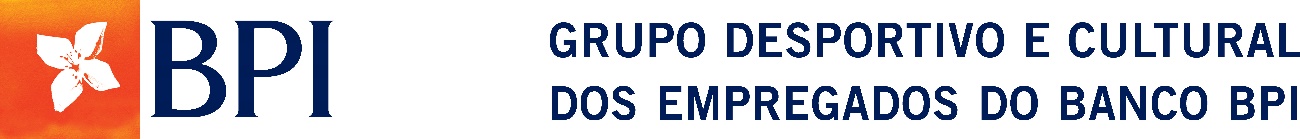 Conselho FiscalConselho FiscalContactoe-mailPresidenteLuís Ângelo Alves Silva21 722 67 96ext: 8219444luis.angelo.silva@bancobpi.ptVogalJosé Ernesto Nogueira Pontes96 414 35 57jnogueira.pontes@gmail.comVogalDavid José Correia G. Franco93 348 25 40david.jose.franco@outlook.ptMesa da Assembleia-geralMesa da Assembleia-geralContactoe-mailPresidenteMaria do Carmo Máximo Esteves Couto91 976 72 47mcarmocouto@sapo.ptVice-PresidenteJosé Joaquim Amaral Marques21 318 15 18 ext: 8219720jose.joaquim.marques@bancobpi.pt1º Secretário Elsa de Sousa Verdial21 813 81 4391 824 84 66elsaverdial@gmail.com2º Secretário Maria Teresa Branco Rodrigues Sá22 607 43 00norte@gdbpi.pt2º Secretário Paula Cristina Almeida Mota22 957 75 18Ext.: 302950893 500 43 62paula.almeida.mota@gmail.com